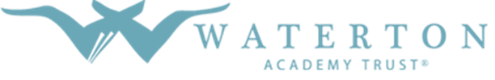 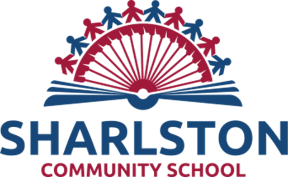 Implementation of the Design Technology CurriculumWe believe that Design Technology has an important role in our school curriculum. A two year, long term rolling programme maps out the coverage of teaching and learning opportunities for children to develop and embed progressive skills that they are taught.   Our curriculum is designed and planned to show progression in skills from Early Years to Upper Key Stage 2.  At Sharlston Community School we want all of our children to reach key milestones at the end of each key stage in each of the Disciplinary Concepts to learn how to ‘be a Designer’,  that underpin every DT topic that we teach. Key learning in Design Technology: •    DesigningMakingEvaluatingTechnical Knowledge and UnderstandingWe have a spiral curriculum, with essential knowledge and skills revisited with increasing complexity, allowing pupils to revise and build on their previous learning. Each stage of the design, make, evaluate cycle is rooted in technical knowledge and real life contexts - relevant contexts giving meaning to learning. By revisiting and consolidating skills, our children’s understanding is deepened. Cross-curricular links are included allowing children to make connections and apply their DT skills to other areas of learning. Impact After following our carefully designed SHINE Curriculum , the impact is that by the time pupils leave Sharlston Community School they have a secure understanding of the academic content of our Design Technology Curriculum. They will also have been given numerous opportunities to develop their skills in the areas of designing, making and evaluating. They have created a range of products for various purposes. They understand the vast range of career opportunities open to them if they work hard. We aim for all of our children to leave our school respectful, skillful, ambitious and with a thirst for life and all it has to offer.We hope to encourage pupils to become resourceful, active citizens who will have the skills to contribute to and improve the world around them. 